Univerzita Palackého v OlomouciPedagogická fakulta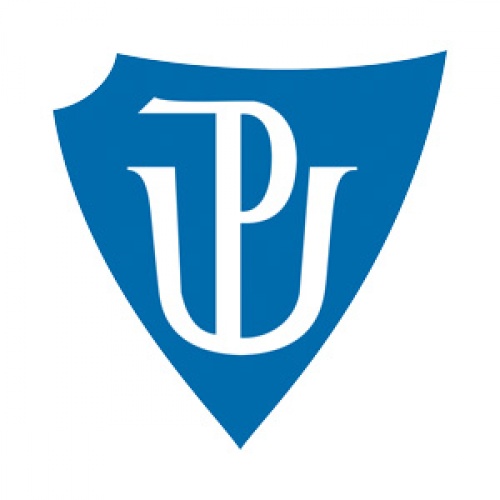 Procvičovací kartičky (pomůcka)Seminární práceKarolína NavrátilováU1ST, 3. ročníkPrezenční studiumDidaktika mateřského jazyka BKČJ/UDBQ2019/2020Přehled aktivit1. Určování pádu, čísla, rodu, životnosti, vzoru podstatných jmenUčivo: mluvnické kategorie podstatných jmen + vzoryRočník: 3. – 5. ročníkPopis činností:Děti mají za úkol roztřídit kartičky podle určitého kritéria, které zvolí učitel. Kartičky jsou vzadu ve třídě na koberci a děti je přilepují na tabuli do správného sloupečku. Děti mohou také vytvořit sloupečky na koberci.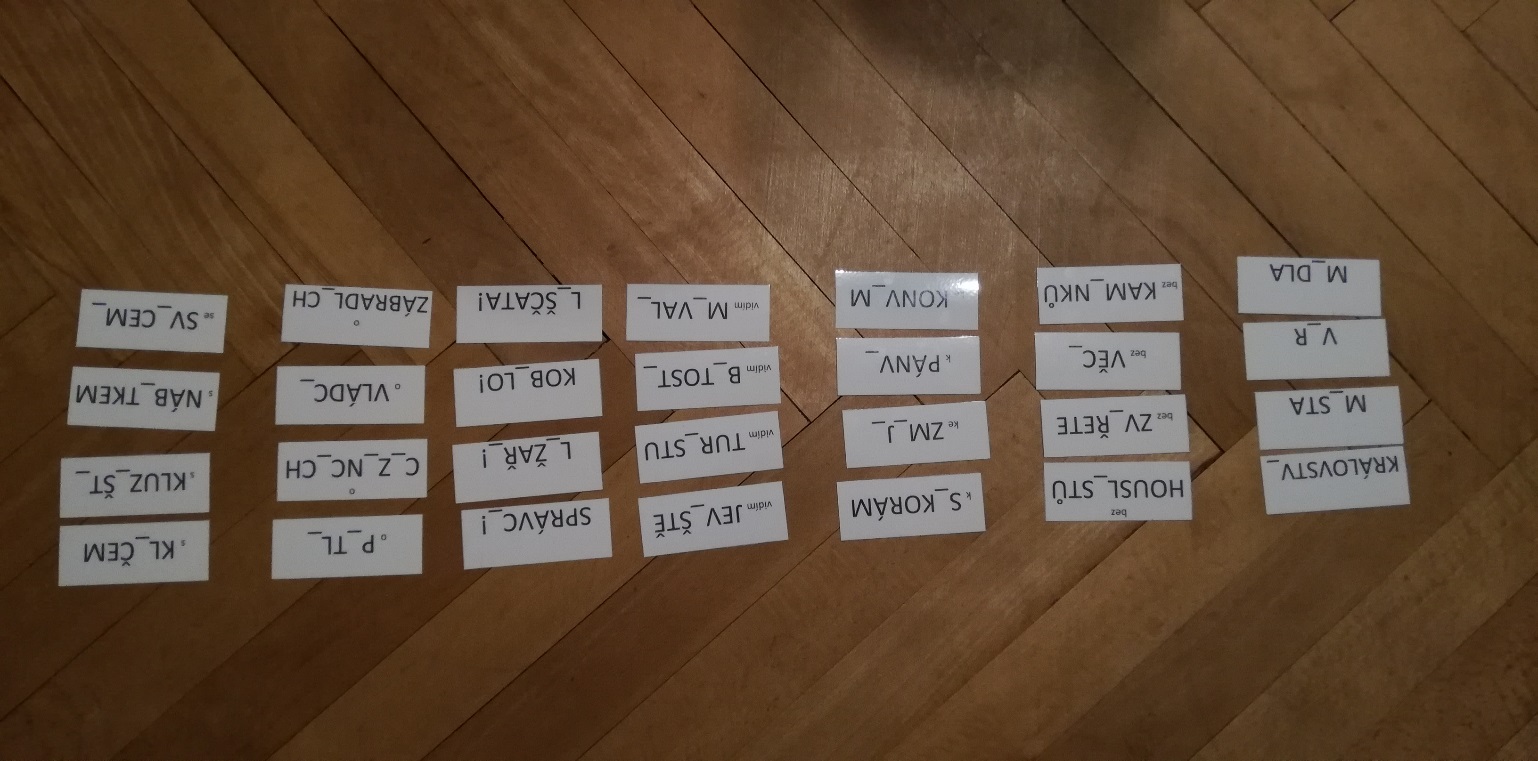 Děti mají za úkol najít správnou kartičku na koberci podle určitého kritéria (např. najdi kartičku se vzorem žena, se 7. pádem, …)Děti si vyberou libovolnou kartičku nebo učitel kartičky přidělí a do sešitu děti určují mluvnické kategorie + vzor (z druhé strany kartičky může být správné řešení pro samostatnou kontrolu)2. SeptimetoUčivo: pády podstatných jmenRočník: 3. – 5. ročníkPopis činnosti:Hra je podobná hře kvarteto. Děti se rozdělí do skupinek po čtyřech a každý si vybere 7 kartiček, které jsou otočené textem dolů. Děti mají za úkol získat od každého pádu 1 kartičku. Když chce hráč 1 získat nějakou kartičku, vybere si jednoho ze spoluhráčů, třeba hráče 2, a zeptá se ho, jestli nemá např. 1.pád. Pokud má hráč 2 více než jednu kartičku s daným pádem, dává jednu z nich hráči 1, který se ptá na další kartičky. Pokud hráč 2 nemá nebo má pouze jednu kartičku s daným pádem, pokračuje ve ptaní on (hráč 2). Hra končí, když mají všichni 7 kartiček se 7 různými pády.3. Hádej, co mámUčivo: mluvnické kategorie + vzor, synonymaRočník: 4. – 5. ročníkPopis činnosti:Děti se rozdělí do dvojic. Jeden z dvojice má kartičku se slovem a plní funkci nápovědy – tzn. může slovo popsat, říct synonyma, může radit pomocí mluvnických kategorií a vzorů, popřípadě pomocí prvního písmena ve slově, ale nesmí říct dané slovo ani jeho kořen. Druhý má za úkol uhodnout, co je na kartičce za slovo – ve správném pádu a čísle. Po určité době si role vymění (po určitém časovém intervalu nebo po určitém počtu uhodnutých kartiček)Hra se může hrát i ve větší skupině.4. Procvičování Y/IUčivo: vyjmenovaná slovaRočník: 3. – 5. ročníkPopis činností:Děti mají za úkol roztřídit kartičky do tří sloupečků podle toho, jestli se ve slově píše I/Y nebo obojí. Kartičky jsou vzadu ve třídě na koberci a děti je přilepují na tabuli do správného sloupečku. Děti mohou také vytvořit sloupečky na koberci.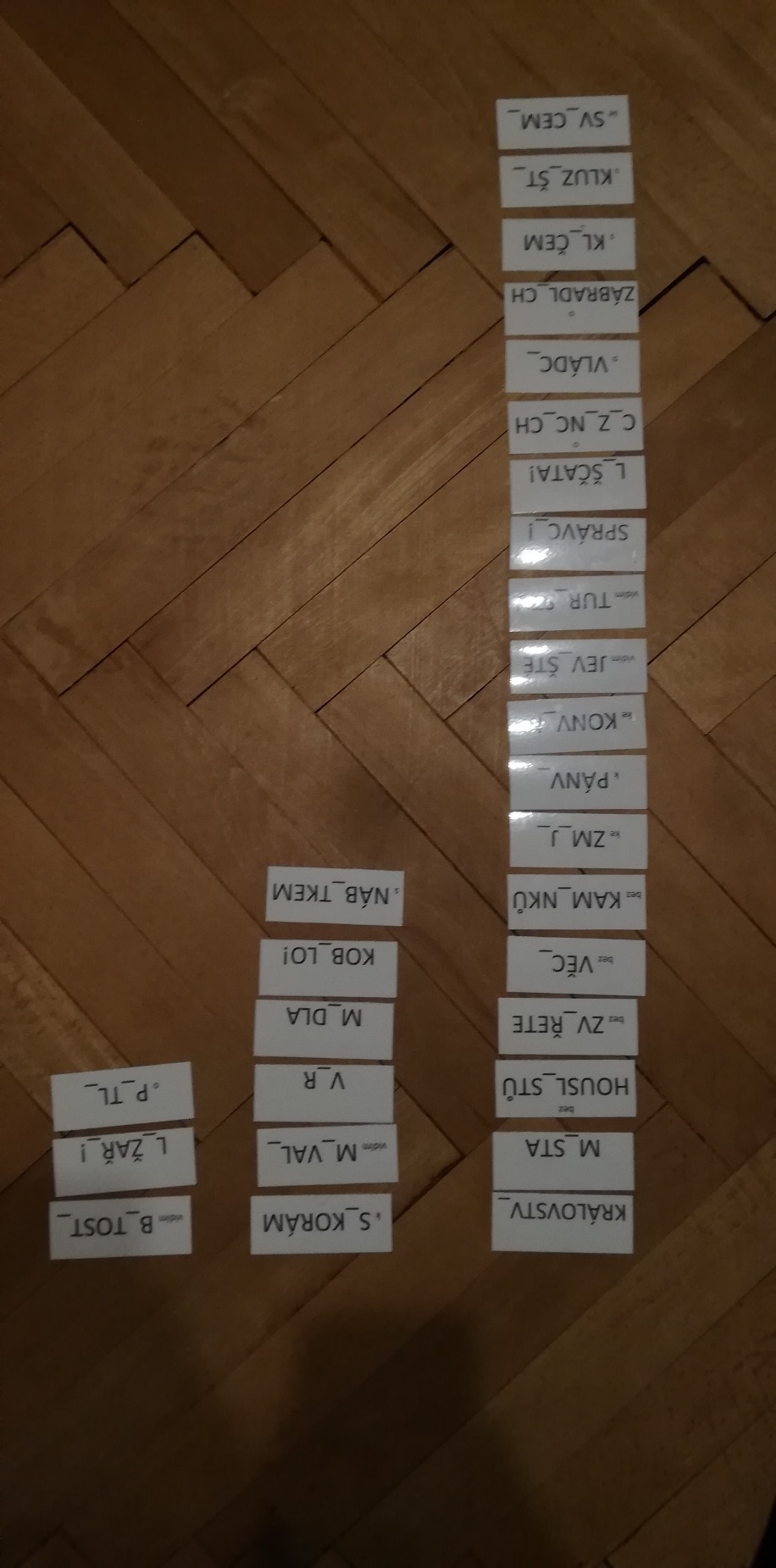 Děti mají za úkol najít správnou kartičku na koberci podle určitého kritéria (např. najdi kartičku s vyjmenovaným slovem, se slovem, ve kterém se píše I, …)Děti si vyberou libovolnou kartičku nebo učitel kartičky přidělí a do sešitu děti píší slovo se správným I/Y (z druhé strany kartičky může být správné řešení pro samostatnou kontrolu). Kartičky mohou být na koberci a děti si vždy vezmou jednu kartičku, přepíší do sešitu, vrátí a vezmou si jinou.5. Slova nadřazená, podřazená, souřadnáUčivo: slova nadřazená, podřazená, souřadnáRočník: 2. – 5. ročníkPopis činností:Děti mají za úkol roztřídit kartičky do čtyř sloupečků podle nadřazenosti a podřazenosti. Kartičky obsahují slova nadřazená i podřazená, takže děti musí poznat, která jsou která. Kartičky se slovy nadřazenými jsou čtyři (věc, bytost, zvíře, místo). Kartičky jsou vzadu ve třídě na koberci a děti je přilepují na tabuli do správného sloupečku. Děti mohou také vytvořit sloupečky na koberci.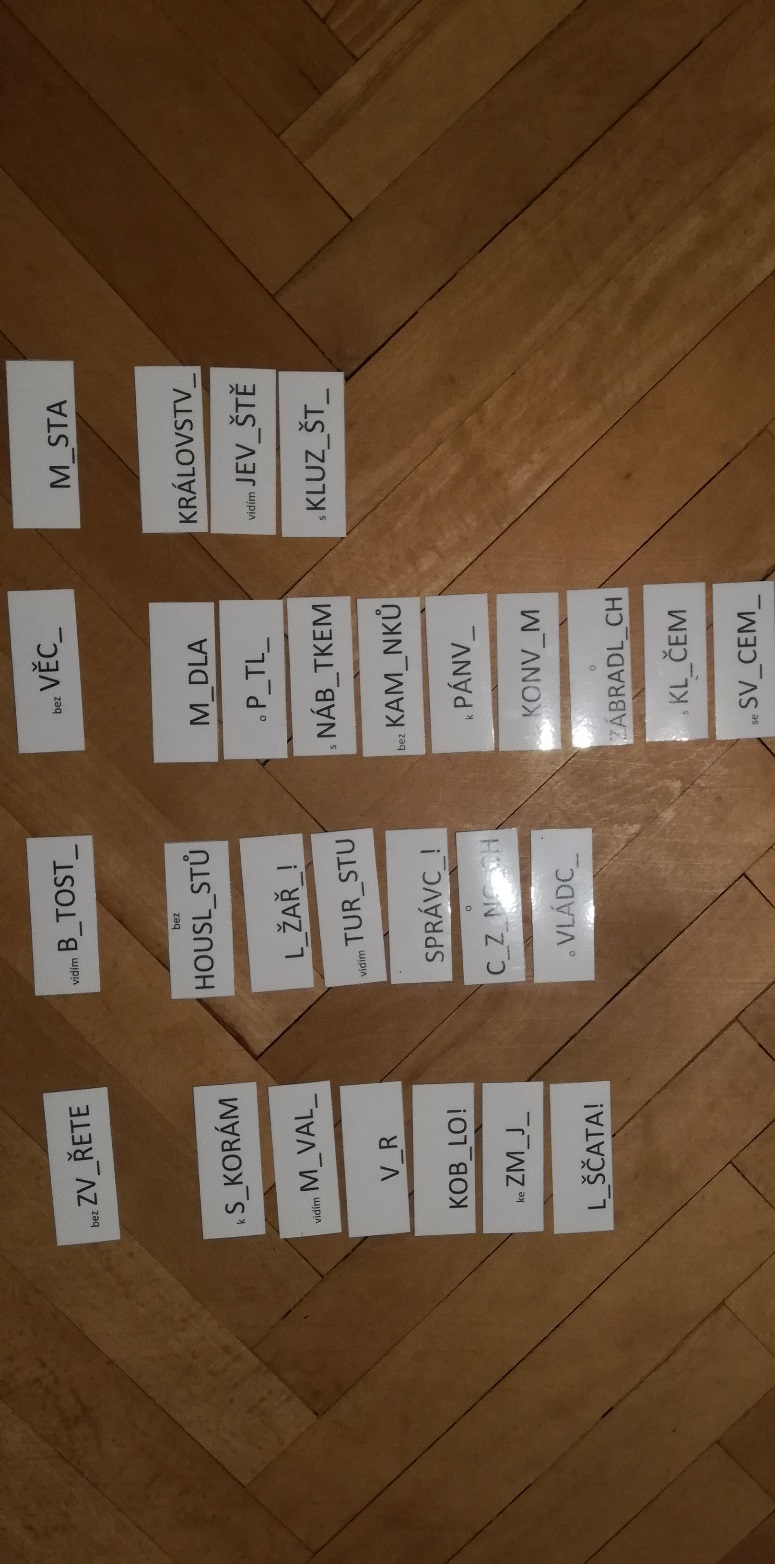 Děti mohou vymyslet další podřazená slova ke slovům nadřazeným.6. Užití slova ve větěUčivo: věta, souvětíRočník: 2. – 5. ročníkPopis činnosti:Každé dítě si vybere kartičku a pokusí se vymyslet větu/souvětí tak, aby obsahovala to slovo na kartičce buď v jakémkoli tvaru nebo ve tvaru, který je na kartičce.7. DomečekUčivo: pády podstatných jmenRočník: 3. – 5. ročníkPopis činnosti:Na tabuli učitel nakreslí obrázek domečku jako předlohu. Každá čára znamená jeden pád (komín = jeden pád). Děti mají za úkol poskládat z kartiček domeček na tabuli podle instrukcí: podlaha domečku je postavena z 1. pádu, pravá stěna ze 2. pádu, levá stěna z 3. pádu, strop ze 4. pádu, pravá část střechy z 5. pádu, levá část střechy ze 6.pádu a komín ze 7.  pádu. Kartičky jsou rozmístěné na koberci vzadu ve třídě, děti tedy musí najít ten správný pád a přilepit ho na správné místo na tabuli. Když je hotová podlaha, přesuneme se k pravé stěně atd. Domeček se může poskládat také na koberci.Podlaha, obě stěny, strop a obě části střechy by měly obsahovat každá čtyři kartičky, pouze komín má dvě a dvě.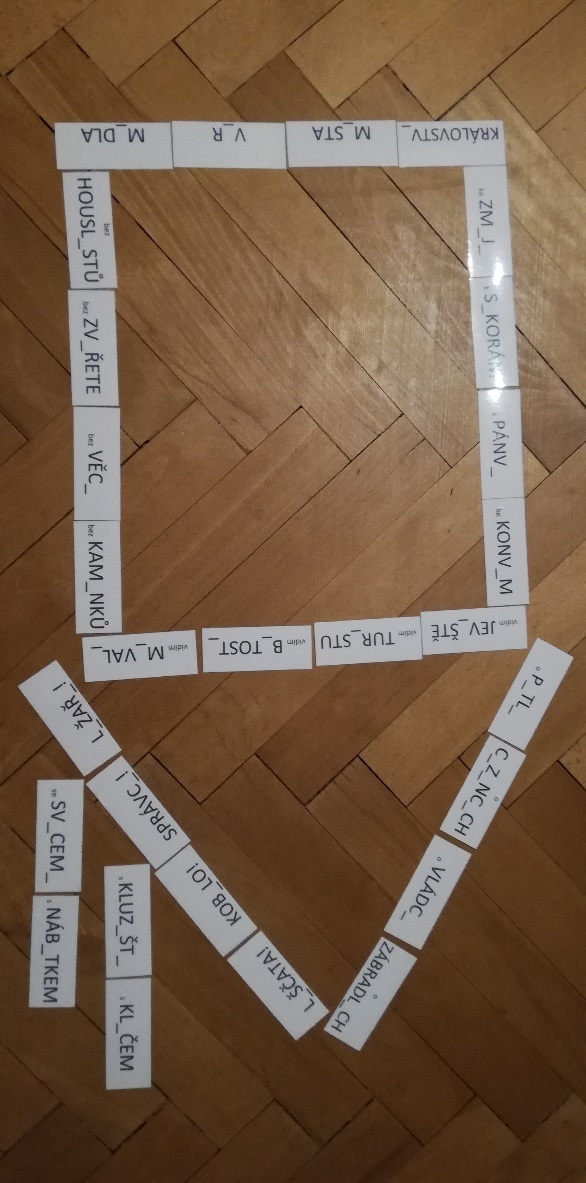 